Notizie su Attività AgonisticaPLAY OFF JUNIORES REGIONALE BRISULTATIRISULTATI UFFICIALI GARE DEL 27/05/2023Si trascrivono qui di seguito i risultati ufficiali delle gare disputateGIUDICE SPORTIVOIl Giudice Sportivo, Dott. Rinaldo Meles, assistito dal rappresentante dell'A.I.A., De Leo Daniele, con la collaborazione del sig. Di Martino Enzo e Merati Giordano per quanto concerne le gare della L.N.D. e assistito dal Sostituto Giudice Sig. Scorziello Carmine e dal rappresentante A.I.A. Pedrani Ezio per quanto concerne le gare del S.G.S., ha adottato le decisioni che di seguito integralmente si riportano: GARE DEL 27/ 5/2023 DECISIONI DEL GIUDICE SPORTIVO gara del 27/ 5/2023 CSC RONCADELLE CALCIO - SS FRANCO SCARIONI 1925 La Società Franco Scarioni 1925 con nota Pec. in data 28-5-2023 ore 12,13 ha inviato preannuncio di ricorso avverso la regolarità della gara in oggetto significando che " seguirà documentazione dettagliata a supporto del reclamo preannunciato"; tale documentazione non è pervenuta. Come pubblicato su al CU Nº 47 del 26-1-2023 del CRL, va rilevato che gli eventuali ricorsi relativi alla gara in oggetto sono sottoposti alla " Abbreviazione dei termini procedurali dinanzi agli organi di giustizia sportiva per le gare di play off e play out dei campionati regionali, provinciali e distrettuali di calcio a 11 e di calcio a 5 -maschili e femminili - della lega nazionale dilettanti - e dei campionati regionali, provinciali e distrettuali allievi e giovanissimi - stagione sportiva 2022/2023 " e sono quindi soggetti alla relativa norma procedurale, vale a dire alla disposizione del Cu nº 206 della LND del 18-1-2023 che riporta integralmente il CU nº 105/A del 18-1-2023 della Figc, che dispone quanto segue: "1) per i procedimenti in prima istanza presso i Giudici Sportivi territoriali presso i Comitati Regionali, Provinciali e Distrettuali instaurati su ricorso della parte interessata: - i rapporti ufficiali saranno esaminati dal Giudice Sportivo il giorno successivo non festivo alla disputa della giornata di gara; - il termine entro cui deve essere preannunciato il ricorso, unitamente al contributo e alla prova della trasmissione alla controparte, è fissato alle ore 24.00 del giorno in cui si è svolta lagara; - i ricorsi al Giudice Sportivo dovranno pervenire, unitamente al contestuale invio alla controparte di copia del reclamo, in uno con lerelative motivazioni, entro le ore 11.00 del giorno successivo non festivo alla disputa della gara; le eventuali controdeduzioni dovrannopervenire entro le ore 13.00 dello stesso giorno; il Comunicato Ufficiale contenente le decisioni del Giudice Sportivo sarà pubblicatoentro le ore 19.00 dello stesso giorno;". Si dà atto che il preannuncio di ricorso è pervenuto oltre il termine di cui al su indicato CU. nº 105/A del 18.1.2023 della FIGC; per tal motivo il ricorso è inammissibile e non si entra nel merito. Si dà altresì atto che la controparte non ha inviato deduzioni. PQS. DELIBERAdi dichiarare inammissibile il ricorso e di addebitare la tassa, se non versata. di omologare il risultato della gara come conseguito sul campo: Roncadelle - Franco Scarioni 1925 4 -3; PROVVEDIMENTI DISCIPLINARI In base alle risultanze degli atti ufficiali sono state deliberate le seguenti sanzioni disciplinari. CALCIATORI SQUALIFICA PER UNA GARA EFFETTIVA CALCIATORI SQUALIFICA PER UNA GARA EFFETTIVA PER RECIDIVITA' IN AMMONIZIONE (II INFR) I AMMONIZIONE DIFFIDA PLAY OFF CALCIO A 5 SERIE "D"RISULTATIRISULTATI UFFICIALI GARE DEL 26/05/2023Si trascrivono qui di seguito i risultati ufficiali delle gare disputateGIUDICE SPORTIVOIl Giudice Sportivo, Dott. Rinaldo Meles, assistito dal rappresentante dell'A.I.A., De Leo Daniele, con la collaborazione del sig. Di Martino Enzo e Merati Giordano per quanto concerne le gare della L.N.D. e assistito dal Sostituto Giudice Sig. Scorziello Carmine e dal rappresentante A.I.A. Pedrani Ezio per quanto concerne le gare del S.G.S., ha adottato le decisioni che di seguito integralmente si riportano: GARE DEL 26/ 5/2023 PROVVEDIMENTI DISCIPLINARI In base alle risultanze degli atti ufficiali sono state deliberate le seguenti sanzioni disciplinari. ALLENATORI SQUALIFICA FINO AL 28/ 6/2023 Già squalificato fino al 31/05/2023 come da CU n 74 del 18/05/2023, durante l'intervallo scendeva sul terreno di gioco per dare disposizioni alla squadra. CALCIATORI NON ESPULSI I AMMONIZIONE DIFFIDA      IL SEGRETARIO						    	              IL PRESIDENTE     Davide Fenaroli		                               		                          Sergio Pedrazzini________________________________________________________________________________________________PUBBLICATO ED AFFISSO ALL’ALBO DEL COMITATO IN MILANO IL 29 MAGGIO 2023________________________________________________________________________________________________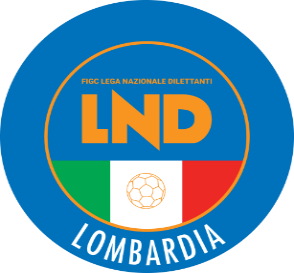 COMITATO REGIONALE LOMBARDIAVia RICCARDO PITTERI n° 95/2 20134 MILANO   Tel. 02.21722.899Sito Internet: lombardia.lnd.it   crllnd@pec.comitatoregionalelombardia.itCanale Telegram @lndlombardiaFacebook: Figc Lnd LombardiaSegreteria e Programmazione Gare:Tel. 02.21722.202-204 - Fax 02.21722.233 - E.mail: affarigeneralicrl@lnd.itTesseramento:Tel. 02.21722.206-207 - Fax 02.21722.231 - E.mail: tesseramentocrl@lnd.ittesseramento@pec.comitatoregionalelombardia.itSportello Unico:Tel. 02.21722.261-209 - Fax 02.21722.230 – E.mail: societacrl@lnd.it  Ufficio Stampa e Pubbliche relazioni:Tel./Fax 02.21722.205 - 347.4406339 - E.mail: ustampacrl@lnd.itServizio Pronto A.I.A.:Tel. 02.21722410Giudice Sportivo Territoriale:giudicesportivocrl@pec.comitatoregionalelombardia.itCorte d’Appello Territoriale:cortedappello.tribunaleterritoriale@pec.comitatoregionalelombardia.itStagione Sportiva 2022/2023Comunicato Ufficiale N° 79 del 29/05/2023Stagione Sportiva 2022/2023Comunicato Ufficiale N° 79 del 29/05/2023Stagione Sportiva 2022/2023Comunicato Ufficiale N° 79 del 29/05/2023FULVI FEDERICO(SS FRANCO SCARIONI 1925) GOUBA PAOLO(CSC RONCADELLE CALCIO) BENAGLIA NICOLA(CSC RONCADELLE CALCIO) ROSSI NICCOLO(SS FRANCO SCARIONI 1925) SINGH AMARDEEP(VALCALEPIO F.C. A R.L.) CORNA DANIEL(VALCALEPIO F.C. A R.L.) 